Приложение 1Помочь можно разными способами.Перевести денежные средства в любом размере на р/ с фонда.Сделать перевод с банковской карты через эквайринг на р/с фонда (на главной странице сайта кнопка помочь в правом верхнем углу)Отправить любую сумму до 15 000 рублей с мобильного телефона с помощью смс на короткий номер 3443 со словом ЯМОГУ и сумма пожертвования (подробная инструкция на сайте фонда в разделе СПОСОБЫ ПОМОЩИ)Оплатить счет на игрушки на любую сумму через поставщика.Приобрести самостоятельно подарки и прислать их в офис фонда (перечень подарков вы можете уточнить у сотрудника фонда по телефону или написав на эл. почту фонда)Любой даже самый маленький вклад имеет огромное значение. Даже 100 рублей, это вклад в большое, благородное дело. Давайте исполнять детские мечты вместе.Приблизительная смета акции* Цена товара средняя, приблизительная на 30.09.2021 г.Наименование Изображение Кол-воЦена (руб)*Сумма(руб)Юла-карусель 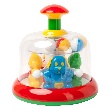 105095090Игрушка Vtech Музыкальная книга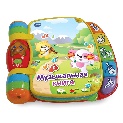 30208962670Книга с озвучкой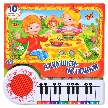 2582920725Модуль игровой Ремонтная мастерская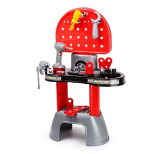 5248912445Железная дорога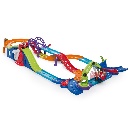 10449944990Коляска для куклы 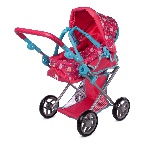 20349969980Стиральная машина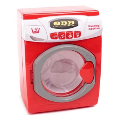 511995995Модуль игровой кухня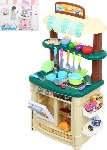 7253817766Кукольная кровать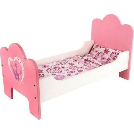 10103610360Игрушка Смартфончик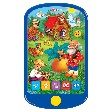 253298225Лего в асс.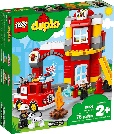 10189918990Наборы для творчества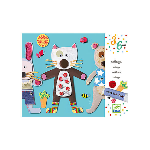 105005000Нстольная игра в асс.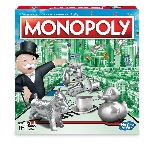 514397195Мобиль на кроватку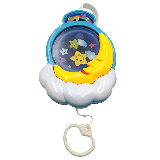 20104620920Пожарная машина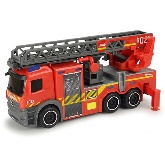 312863858Больная кукла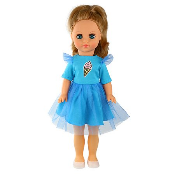 108398390Барсетка-сумка найк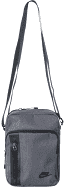 119991999Футбольный мяч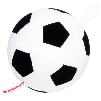 106296290Мягкая игрушка в асс.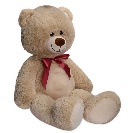 99998991Геймпад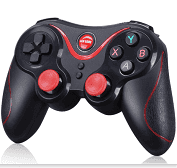 26491298Картина по номерам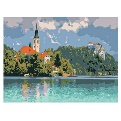 3084025200Колонка 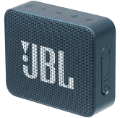 519999995Косметичка с косметикой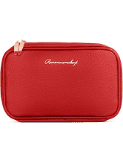 10100010000Бутсы футбольные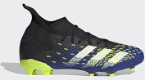 6239914394Кукла-пупс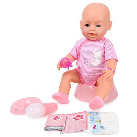 10129912990Машина на пультуправлении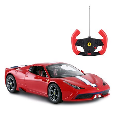 10150415040Наручные часы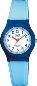 10138013800Кигуруми в асс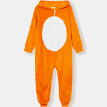 10139013900Робот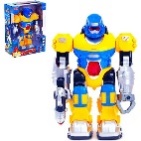 5206310315Смартфон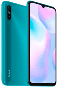 5799039950Электрическая зубная щетка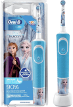 315594677Спортивный костюм найк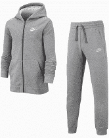 3377011310Толстовка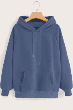 316905070Пижама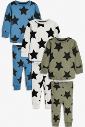 49993996Наушники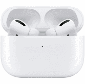 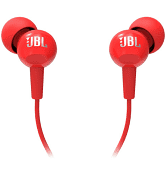 107007000Фен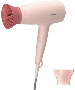 230006000Детская косметика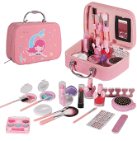 610326192Рюкзаки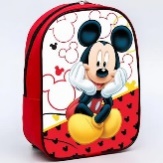 58864430ИтогоИтогоИтогоИтого555439,00